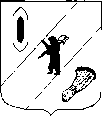 АДМИНИСТРАЦИЯ  ГАВРИЛОВ-ЯМСКОГОМУНИЦИПАЛЬНОГО  РАЙОНАПОСТАНОВЛЕНИЕ14.03.2023   № 234О внесении изменений в постановлениеАдминистрации Гаврилов-Ямскогомуниципального района от 30.10.2015 №1225В соответствии со статьей 69.2 Бюджетного кодекса Российской Федерации, пунктом 7 статьи 9.2 Федерального закона от 12.01.1996 №7-ФЗ «О некоммерческих организациях» и часть 5 статьи 4 Федерального закона от 03.11.2006 №174-ФЗ «Об автономных учреждениях», руководствуясь статьей 26 Устава Гаврилов-Ямского муниципального района Ярославской области, АДМИНИСТРАЦИЯ МУНИЦИПАЛЬНОГО РАЙОНА ПОСТАНОВЛЯЕТ:Внести в Порядок формирования муниципального задания на оказание муниципальных услуг (выполнение работ) в отношении муниципальных учреждений Гаврилов-Ямского муниципального района и финансового обеспечения выполнения муниципального задания, утвержденного постановлением Администрации Гаврилов-Ямского муниципального района от 30.10.2015 №1225 «Об утверждении Порядка формирования муниципального задания на оказание муниципальных услуг (выполнение работ) в отношении муниципальных учреждений Гаврилов-Ямского муниципального района и финансового обеспечения выполнения муниципального задания»,  изменения согласно приложению.Постановление опубликовать в районной массовой газете «Гаврилов-Ямский вестник» и разместить на официальном сайте Администрации Гаврилов-Ямского муниципального района.Постановление вступает в силу с момента опубликования.Глава  Гаврилов-Ямскогомуниципального района                                                                  А.Б. СергеичевПриложение  к постановлениюАдминистрации Гаврилов-Ямскогомуниципального районаот  14.03.2023  № 234Изменения, вносимые в порядок формирования муниципального задания на оказание муниципальных услуг (выполнение работ) в отношении муниципальных учреждений Гаврилов-Ямского муниципального района и финансового обеспечения выполнения муниципального заданияПункт 23  раздела III изложить в следующей редакции:«23. Предоставление муниципальному учреждению субсидии в течение финансового года осуществляется на основании Соглашения о порядке и условиях предоставления субсидии на финансовое обеспечение выполнения муниципального задания по форме согласно приложению 6 к настоящему Порядку, заключаемого учредителем с муниципальным  учреждением (далее - Соглашение), в срок не позднее 15 рабочих дней со дня утверждения и доведения до главных распорядителей бюджетных средств предельных объемов лимитов бюджетных обязательств.».